д о к л а дза ДЕЙНОСТТА НА ОБЛАСТНА ДИРЕКЦИЯ „ЗЕМЕДЕЛИЕ” – СОФИя ОБЛАСТЗА 2019 ГОДИНАсъдържание	ОБЩА ХАРАКТЕРИСТИКА НА СОФИЙСКА ОБЛАСТ	Софийска област е разположена в централната част на Западна България и се простира на площ от 7020,21 кв. км. От гледна точка на територията, която заема, Софийска област е втора по големина в страната след Бургаска област.  На територията ѝ се разполагат общините Антон, Божурище, Ботевград, Годеч, Горна Малина, Долна баня, Драгоман, Елин Пелин, Етрополе, Златица, Ихтиман, Копривщица, Костенец, Костинброд, Мирково, Пирдоп, Правец, Самоков, Своге, Сливница, Чавдар и Челопеч.	Надморската височина в Софийска област варира от 350 до 2925 метра, което обуславя и широкото разнообразие на почви и климатични фактори. Почвените типове са няколко вида – канелени горски, сиви горски, чернозем–смолници, кафяви горски, алувиално–ливадни и делувиално–ливадни. Климатът е умерено–континентален и се характеризира със сравнително студена зима, прохладна пролет, не много горещо лято и мека есен. Високите котловинни полета предполагат добри условия за интензивно земеделие, но континенталният характер на климата ограничава редица дейности и налага като основни животновъдството – отглеждане на дребен и едър рогат добитък, зърнопроизводство и фуражопроизводство.	І. РАСТЕНИЕВЪДСТВОПлощ на земеделските земиОбщата използвана селскостопанска площ на Софийска област е 4 762 265,70 дка,. В нейния състав са включени и естествени ливади, пасища, мери – 1655 970,10 дка.Трайните насаждения са 12 595 дка, в т.ч. вишни – 2500 дка, сливи – 2172 дка, ябълки – 1121 дка, малини – 2873 дка и 259 дка ягоди.Етерично-маслените култури са разположени на площ от 5549 дка, в т.ч. лавандула- 823,6 дка и маслодайна роза – 1082,5 дка.Природните условия за развитие на земеделието в Софийска област се обуславят от преобладаващия планински и полупланински релеф – силно надробени физически блокове и парцели. Най-голям дял от обработваемата земя в Софийска област заемат зърнено-житните култури. С най-голям относителен дял от зърнено-житните култури е пшеницата. Картофите също заемат съществен дял от обработваемата земя не само в областта, но и в страната. Съсредоточени са в общините Самоков, Ихтиман и Копривщица.В Областна дирекция „Земеделие” – София област се поддържа информация от база данни за засетите площи, реколтирани площи и среден добив.Приложение 1. Разпределение на отглежданите културите по видове през 2019 г. спрямо предходните години по данни на оперативната информация.Изменението на засетите площи през 2019 г. в сравнение с предходните две години е представено в Диаграми 1- 5.Площите, засети с пшеница през 2019 г. са намалени спрямо засетите през 2018 г. със 17 %, а тези с ечемик с 19,8%. Наблюдава се намаление на площите, засети със слънчоглед, съответно с 4,8 %. Увеличение има при площите, засети с царевица – 25,7%.Площите с картофи са увеличени с 25 %.Диаграма 1.Диаграма 2.Диаграма 3.Диаграма 4.Диаграма 5.1.2 Анализи, добиви и изводи за развитие на растениевъдството в областта.Под влияние на пазарните фактори се наблюдава тенденция на увеличение на площите засети с пшеница. При пшеницата средния добив е увеличен с 20,6% спрямо 2018 година, а при ечемика увеличението на средния добив е с 18,1%. Средният добив при слънчогледа има увеличение с 5%. Поради благоприятните условия по време на вегетацията и прибиране на реколтата се наблюдава увеличение на средния добив при царевицата със 14,2%.Средният добив при картофите е увеличен с 10,8 % спрямо 2018 година.Приложение 2. Сравнителни стойности на средните добиви в кг/дка на някои от видовете отглеждани култури по години в Софийска област.Средни добиви по години и култури в Софийска област, кг/дка  Диаграма 6.Средни добиви по години на картофи в Софийска област Диаграма 7.II. ЖИВОТНОВЪДСТВОГоведовъдните обекти са 1650 бр., в които се отглеждат 25 511 бр. говеда. В 16 животновъдни обекта се отглеждат 670 бр. биволи. Животновъдните обекти на дребните преживни животни /ДПЖ/ са 2266 бр., в които се отглеждат 75256 броя животни, 515 животновъдни обекта с еднокопитни животни, в които се отглеждат 6 612 броя коне. В 591 регистрирани пчелина се отглеждат 16440 броя пчелни семейства. В 110 животновъдни обекта се отглеждат 6202 бр. свине. В 280 животновъдни обекта се отглеждат 364 хиляди броя птици.Политиката на Министерство на земеделието, храните и горите през изтеклия период за отрасъла е насочена към защита интересите на земеделските стопани, използвайки различни финансови инструменти и административни облекчения. Животновъдството e приоритетeн сектор на Областна дирекция “Земеделие“ – София област с който цели да се постигне ръст на отглежданите животни и животновъдната продукция, повишаване доходите и жизнения стандарт на фермерите, производство на качествена и безопасна за здравето на потребителите храна, постигане на по-висока ефективност на производството и икономическа стабилност.В Софийска област се отглеждат 25511 говеда, което е с 9% по-малко от 2018 година.Наблюдава се закриване на животновъдни обекти, които не отговарят на изискванията на Закона за ветеринарномедицинската дейност.  Тенденция в запазването на броя на животните от месодайното направление се дължи от една страна на високите ставки за участие по схемите за обвързана подкрепа (в т.ч. схеми за месодайни крави и животни под селекционен контрол), от друга, на намаление на броя на млечните крави, което е свързано с ниските изкупни цени на млякото и квалифицирана работна ръка в сектора.Броят на биволите е увеличен с 6,5 %. Овцете са намалели с 9,3%, а козите със 23,3 % спрямо 2018 година.Птиците са намалели с 6,5 %.  Птицевъдството е концентрирано в седем основни ферми за производство на пилета-бройлери и яйца за консумация в община Костинброд. Фактор за положително развитие на сектора е стартиралата схема на държавна помощ за реализиране на доброволно поети ангажименти за хуманно отношение към птиците (както за угояване, така и за яйценосно направление) за период от пет години. Подпомагане получават както големи, високо модернизирани птицевъдни обекти, така и по-малки ферми, осигуряващи производство на яйца и птиче месо. Софийска област има дългогодишни традиции при производството на мед и пчелни продукти, предпоставка за което са разнообразната и богата медоносна растителност. Благоприятно влияние оказват и подходящите природни, климатични и екологични условия, които допринасят за постепенното увеличаване на добива на тези продукти през годините.Пчеларството осигурява алтернативна заетост на населението в планинските райони, осигуряваща допълнителни доходи. Наблюдава се тенденция на увеличаване на броя на пчелните семейства, което е свързано с участие на пчеларите в Националната пчеларска програма и засиления интерес към производство на биологичен мед.Приложение 3. Брой животни в Софийска област за 2017-2019 годинаОтглеждани животни по видове през 2019 г. и изменението им спрямо предходни години.Диаграма 8.Диаграма 9.Диаграма 10.Диаграма 11.Диаграма 12.III. ДЕЙНОСТ НА ГЛАВНА ДИРЕКЦИЯ“АГРАРНО РАЗВИТИЕ“1.Дейности, свързани с поддържане и актуализиране на база данни в Интегрираната система за администриране и контрол ИСАК1.1. Извършване на регистрация на заявления за подпомагане по схеми и мерки за директни плащанияПрез изминалата година земеделските стопани подаваха заявления за подпомагане за директни плащания по схеми за единно плащане на площ /СЕПП/, преразпределително плащане, плащане за селскостопански практики, които са благоприятни за климата и околната среда, млади земеделски стопани, дребни земеделски стопани, обвързано с производството подпомагане. Приложими схеми бяха : за земеделска земя на хектар, за говеда, необвързана с производството преходна Национална помощ за овце майки и/или кози-майки /обвързана с производството/.Нотифицирани схеми за обвързано с производството подпомагане бяха: за подпомагане на млечни крави, месодайни крави или юници, млечни крави или месодайни крави под селекционен контрол, млечни крави, овце-майки и кози-майки в планински райони и схема за биволи, обвързана с производството. Земеделските стопани получават директни плащания за обработваните от тях площи, само ако имат правно основание за ползването им. В общинските служби по земеделие беше създадена необходимата организация за регистриране в специализиран софтуер, свързан с ИСАК на правните основания до 15 февруари. За земеделски имоти, държавна и общинска собственост, за които е започнала процедура по предоставянето им за ползване за стопанската 2019-2020 г., регистрацията беше в сроковете за подаване на заявления за подпомагане. Ползвателите на земеделски земи, т.н. „бели петна“ включени в споразумения по реда на чл.37в и чл.37ж от Закона за собствеността и ползването на земеделските земи се ползват от правно основание за ползването им след заплащане на дължимите суми. Информация за регистрираните правни основания и процентното им съотношение в сравнение с 2018 г. е представена в Приложение 4.Приложение 4През 2019 г. земеделските стопани подаваха заявления за подпомагане с удължен срок до 23 май без санкция за късно подаване и с възможност да подават нови заявления или да извършват корекции по вече подадени до 10 юни включително. В ИСАК са регистрирани 3235 броя заявления. Общият размер декларирани площи е 112604.08 ха. Информация за подадените заявления, очертаните площи и процентното им изменение в сравнение с 2018 г. e представeна в Приложения 5 и 6.Приложение 5Диаграма 13.Диаграма 14.Приложение: 6Диаграма 15.- Схемите за обвързаната подкрепа имат приоритетно значение в Програмата за развитие на селските райони. В тази връзка земеделските стопани е необходимо да изпълнят поетите ангажименти като реализират определено количество продукция. В изпълнение на заповед № РД – 09 - 736/25.07.2019 г. на МЗХГ, съвместно с експерти от Регионален технически инспекторат /РТИ/  София град е извършена проверка на бенефициент „Нитротен – Агро “. Констатациите от проверката са отразени в доклад на експертите до Директора на дирекция „ТИ“ на ДФ „Земеделие“ гр. София, г-жа Снежана Ангелова. ОД „Земеделие“ – София област е изпратила доклад до дирекция „Директни плащания и идентификация на земеделски парцели“, съгласно т. 7 от заповед № РД – 09 - 736/25.07.2019г. на МЗХГ.1.2. Схема за държавна помощ под формата на отстъпка от стойността на акциза върху газьола, използван в първичното селскостопанско производствоМярката представлява схема за подпомагане на земеделски стопани, регистрирани по реда на Закона за подпомагане на земеделските производители, и цели създаване на облекчени условия за използваното от тях гориво за механизирани дейности в първичното селскостопанско производство, чрез прилагане на намалена акцизна ставка на газьола. Максимално допустимото количество газьол в литри, за което може да се възстанови част от стойността на акциза, се изчислява по реда на Методика за определяне на индивидуалните годишни квоти въз основа на допустимите за подпомагане площи и/или установените животни от Интегрираната информационна система на БАБХ след извършване на проверките по чл. 37 от ЗПЗП.Закупуването на газьола се доказва с фактури. Фактурите следва да бъдат издадени на регистрирания земеделски стопанин, който кандидатства за помощта. Чрез това изискване се доказва, че кандидатите са заплатили акциз върху закупеното гориво, което е използвано за механизирани дейности в първичното селскостопанско производство. През 2019 г. се заявява за възстановяване акциз по фактури за закупен газьол през 2018 г.За всеки земеделски стопанин се определя индивидуална годишна квота в литри, която е по-ниската от:максимално допустимото количество газьол, иколичеството закупен газьол по фактури. В общинските служби по земеделие беше създадена необходимата организация за приемане на заявления по схемата за държавна помощ под формата на отстъпка от стойността на акциза върху газьола, използван в първичното селскостопанско производство, приложени с опис и копия на фактури за закупен газьол и регистрирането им в специализиран софтуер, свързан с ИСАК. Информация за подадените заявления по схемата и процентното им изменение в сравнение с 2018 г. е дадена в Приложение 7.              Приложение 71.3 Извършване на специализирани теренни проверки на физически блокове, в които са заявени площи за подпомагане по схеми и мерки за директни плащанияНа основание заповед на министъра на земеделието храните и горите и след предоставяне на списъци и цифрови географски данни с подлежащи на проверка физически блокове, в периода август-октомври е създадена необходимата организация за провеждането на специализирани теренни проверки. За проверка са определени 1484 физически блокове с площ 45 777,71ха, разположени на територията на Софийска област. Със заповед на директора на областната дирекция за провеждане на специализирани теренни проверки са определени 29 служители, като са използвани 12 броя GPS устройства. Данните от проведените теренни проверки, изготвените протоколи с констатации, измервания, снимки и работни карти са въведени в специализирания софтуер на теренните проверки. Окончателният доклад от проведените специализирани теренни проверки е предоставен на МЗХГ за отразяване в базата данни на Системата за идентификация на земеделските парцели като трима служители на общинските служби по земеделие са взели участие в работна група на отдел „ Център за поддържане на база данни на СИЗП и отдел “Идентификация на земеделски парцели“ в МЗХГ за подпомагане дешифрирането на новата ЦОФК и актуализиране на слоеве „Физически блокове“ и „Площи, допустими за подпомагане“. Информация за проверените физически блокове и площи е представена в Приложение 8.Приложение 81.4 Прием на възражения по одобрения специализиран слой „Площи, допустими за подпомагане“От 02 до 13 декември 2019 г. в определения срок са приети 160 бр. възражения срещу обхвата на проекта на специализирания слой за кампания „Директни плащания“ 2019 г., одобрен със заповед на министъра на земеделието, храните и горите. Приетите възражения са въведени в регистъра на възраженията, а сканираните им копия са качени на сървъра на МЗХГ. Информация за броя на подадените възражения срещу специализирания слой и процентното им изменение в сравнение с 2018 г. е представена в Приложение 9.Приложение 9През 2018 г. в Софийска област има нови самолетни снимки и е необходимо да се проверяват всичките парцели. Броят на подадените възраженията през 2019 г. е намален с 56,5%.2. ПОЗЕМЛЕНИ ОТНОШЕНИЯ И УПРАВЛЕНИЕ НА ЗЕМЕДЕЛСКИ ЗЕМИ ОТ ДЪРЖАВНИЯ ПОЗЕМЛЕН ФОНД2. 1. Промяна на предназначението на земеделските земи за неземеделски нужди по реда на Закона за опазване на земеделските земи Проведени са 9 бр. заседания на Комисията по чл.17, ал.1, т.1 от ЗОЗЗ при ОД “Земеделие“ – София област.Разгледани са 258 бр. преписки за утвърждаване на площадки и трасета на линейни обекти на техническата инфраструктура, както и за промяна предназначението на земеделската земя, в т.ч. 159 бр. решения за промяна предназначението на земеделска земя с площ 531,955 дка, за които са постановени такси по реда на чл. 30 от Закона за опазване на земеделските земи на стойност 557624,78 лв.По сметка на МЗХ са постъпили 471020,80 лв. заплатени такси по реда на чл. 30, ал.1 от ЗОЗЗ за 140 бр. влезли в сила решения за промяна предназначението на земеделска земя с площ 610,453 дка.Преобладаващият вид на обектите е предимно за жилищно строителство, обекти за складова дейност и логистика, селскостопански обекти и такива за нуждите на енергетиката и транспорта.2.2. Издаване на становища по реда на Наредба № 19/25.10.2012 г. за строителство в земеделските земи без промяна предназначението им.Наредба №19/25.10.2012 г. регламентира възможността за застрояване без промяна на предназначението в земеделски земи, свързано с ползването им. В земеделски земи с площ до 10 дка могат да се изграждат едноетажни селскостопански постройки за съхранение на селскостопанска продукция и инвентар, както и помещение за обитаване, а с площ над 10 дка-селскостопански сгради, постройки и съоръжения за съхранение на растителна и животинска продукция и отглеждане на животни, и съоръжения за благоустрояване и на помещения за обитаване. Издадени са 36 броя положителни становища по Наредба № 19/25.10.2012 г. за строителство в земеделските земи без промяна предназначението им.2.3. Сключване на споразумения за създаване на масиви за ползване по реда на чл.37 в и чл.37 ж от ЗСПЗЗВъв връзка с чл.37в от ЗСПЗЗ, стартира процедурата по създаване на масиви за ползване на земеделски земи, за стопанската 2019-2020 г., между собствениците и/или ползвателите, подали декларация по чл.69 от Правилника за прилагане на Закона за собствеността и ползването на земеделските земи или заявление по чл.70 от ППЗСПЗЗ. В споразумението участват ползватели, които са изплатили задълженията си по чл.37в, ал. 7 от ЗСПЗЗ и по чл. 34 за земите по ал. 3, т. 2 за предходните стопански години, както и задълженията си към държавния и общинския поземлен фонд.В него не могат да се включват имоти, декларирани за обработване в реалните им граници, както и имоти с начин на трайно ползване пасища, мери и ливади.Декларациите по чл.69 от ППЗСПЗЗ и заявленията по чл.70 от него, се ползват за определяне на изходните данни и материали за производствата по реда на чл.37 в и чл.37 ж от ЗСПЗЗ.В законоустановения срок е определена стойността на средното годишно рентно плащане като цяло число в лева на декар за землищата на съответната община за предходната стопанска 2018-2019 г. въз основа на данни за средната стойност на рентните вноски, изчислена на база повече от половината договори, вписани в службата по вписванията и регистрирани договори за ползване на земеделски земи в съответната общинска служба по земеделие. Информация за средното годишно рентно плащане по общини, ползвано през стопанската 2019-2020 г. е представено в Приложение 10.Приложение 10Изработени са 179 доброволни споразумения и 41 служебни разпределения за ползването на земите по масиви на територията на Софийска област. На основание чл. 37 ж от ЗСПЗЗ масиви за ползване на пасища, мери и ливади може да се създават по споразумение между собственици и/или ползватели на животновъдни обекти с пасищни селскостопански животни, регистрирани в Интегрираната информационна система на БАБХ.За всяко землище в срок до 5 ноември директорът на Областна дирекция „Земеделие”-София област назначи комисия, която изготви доклад, който се регистрира в деловодната система „Евентис” и съдържа сключеното споразумение, разпределението на масивите за ползване, данни за земите и за техните собственици. Директорът на ОД ”Земеделие” - София област издаде заповеди за обявяване на споразумението и разпределение на масивите в землището, като общия им брой е 155 броя заповеди, които се обявяват в кметството и в сградата на общинската служба по земеделие и се публикуват на интернет-страницата на дирекцията. Сключени са 155 броя споразумения за създаване масиви за ползване на пасища, мери и ливади на територията на Софийска област при условията на чл.37 ж от ЗСПЗЗ. Проведените процедури по чл.37 в и чл.37 ж от ЗСПЗЗ са отразени в Приложение 11.Приложение 112.4. Изплащане на сумите за ползване на земеделските земи т.н. „бели петна“ по реда на чл.37 в от ЗСПЗЗТака наречените „бели петна” са земеделски земи, за които няма сключени договори за наем или аренда и за които собствениците не са подали декларации по чл.69 от Правилника за прилагане на Закона за собствеността и ползването на земеделските земи.Те са разпределени между ползвателите, пропорционално на площта и съобразно начина на трайно ползване на собствената и наетата или арендувана земеделска земя в издадените заповеди по реда на чл.37 в и чл.37 ж от Закона за собствеността и ползването на земеделските земи. Ползвателите на земеделски земи - „бели петна” са внесли дължимите суми в размер на средното годишно рентно плащане за землището по сметката за чужди средства на областната дирекция в законоустановения срок. Заявленията, заедно с придружаващи документи за получаване на дължимите суми са подавани от собственици, съсобственици или наследници на имоти до областната дирекция чрез общинските служби по земеделие, като същите са извършили необходимите проверки във връзка с това. Информация за размера на постъпилите суми, изплатените суми и процентното им изменение е представена в Приложения № 12.Приложение 12. Постъпили суми от „бели петна” по реда на чл.37 в от ЗСПЗЗДиаграма 16.Приложение 13 Постъпили суми от „бели петна” по реда на чл.37 ж от ЗСПЗЗДиаграма 17.Приложение 14 Изплатени суми по реда на чл.37 в от ЗСПЗЗ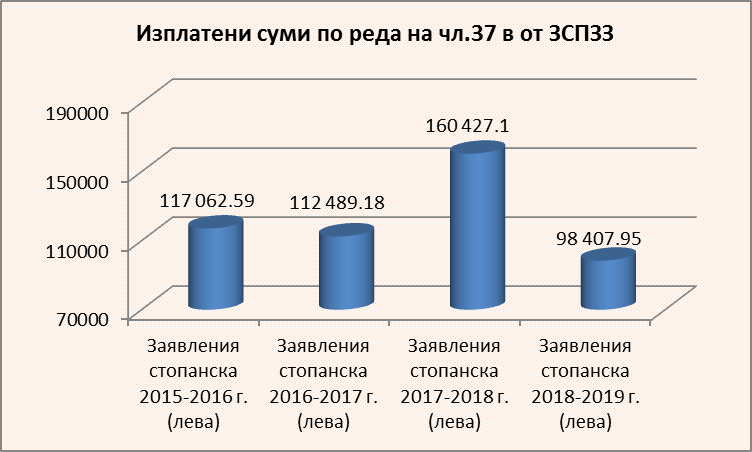 Диаграма 18.Приложение 15 Изплатени суми по реда на чл.37 ж от ЗСПЗЗДиаграма 19.2.5 Управление на земеделските земи от Държавния поземлен фондОбщата площ на имотите от ДПФ на територията на областта е 35040,169 дка. От тях предоставени със заповед на министъра на земеделието и храните по реда на чл.24, ал.2 и ал.3 от ЗСПЗЗ са 173 броя с обща площ 11732,399 дка. Във връзка с писмо, изх.№ 9166-72 от 19.04.2010 г. на МЗХ, относно Методиката за извършване на проверки по реда на чл.47, ал.8 от ППЗСПЗЗ, за състоянието и ползването на имотите от ДПФ са направени проверки към 31.05.2019г. и към 30.11.2019 г. Съставени са констативни протоколи от извършените проверки и е установено неправомерно ползване на земеделски земи от ДПФ – два имота с обща  площ 10,400 дка.Проведена е тръжна сесия на основание чл.37 и, ал.13 от ЗСПЗЗ за отдаване на земеделска земя от ДПФ с НТП – мери, пасища и ливади, под наем за стопанската 2019/2020г. Сключени са два договора за обща площ 1470,299 дка. Проведени са два търга за отдаване под аренда на основание чл.47ж от ППЗСПЗЗ на земеделска земя от ДПФ с НТП – ниви за стопанската 2020/2021г.  Няма подадени документи за участие и в двата търга.2.6. Постановяване на решения за възстановяване правото на собственост по реда на чл.33 ал.6 от ЗСПЗЗ и чл.11, ал.1 от ЗВСГЗГФОбщинските служби по земеделие комплектуват преписки за постъпилите заявления за възстановяване на право на собственост съгласно Правила за издаване на решения по реда на чл.33, ал.6 от ЗСПЗЗ и чл.11, ал.1 от ЗВСГЗГФ на Министерство на земеделието, храните и горите. На територията на Софийска област за 2019 г. са постановени 185 броя решения за възстановяване на собствеността по реда на чл.33, ал.6 от ЗСПЗЗ и чл.11, ал.1 от ЗВСГЗГФ.2.7. Бракуване на трайни насаждения с изтекъл срок на експлоатация В Областна дирекция „Земеделие”- София област са постъпили 11 бр. заявления за 2019 г. за бракуване на трайни насаждения. Със заповед на директора на ОД”Земеделие”- София област трайните насаждения са бракувани със съответните протоколи.3. МОНИТОРИНГ НА ПАЗАРА НА ЗЪРНОСъс Закона за прилагане на общата организация на пазарите на земеделски продукти на Европейския съюз и Наредба № 23 от 29 декември . за условията и реда за мониторинг на пазара на зърно, издадена от МЗХ и обнародвана в ДВ бр. 8 от 29.01.2016 г. се регламентира дейността по мониторинг на пазара на зърно.Съгласно наредба № 23 от 29 декември 2015 г.:- Собствениците или ползвателите обекти за съхранение на зърно /ОСЗ/ подават до края на всеки месец в съответната областна дирекция "Земеделие" декларации по образец за местонахождението на обектите и наличното количество зърно в тях.- Земеделски стопани отглеждащи зърнени култури /обикновена пшеница, твърда пшеница, царевица, ечемик, ръж, овес, тритикале, слънчоглед, рапица и соя/ подават ежегодна декларация за произведеното зърно през текущата година.- Новообявените обекти за съхранение на зърно, подават декларация за местонахождението и капацитета на обекта за съхранение на зърно, като посочените от тях данни и след извършване на проверка на място се вписват в списъка на обявените обекти за съхранение на зърно за областта.Съгласно утвърдените от заместник министъра на МЗХГ  тримесечни графици за извършване на проверки от областните дирекции „Земеделие“, броя на проверките на обекти за съхранение на зърно и на земеделски стопани в Софийска област е както следва:Приложение 16Към 31.12.2019 г. общия брой на регистрираните обекти за съхранение на зърно в Софийска област е 36 бр., като на 14 бр. от тях е извършена проверка. При извършване на проверките се установява достоверността на данните, вписани в подадените декларации и установяване на актуалното им състояние, по отношение на собствеността и стопанисването им от фирми и физически лица. По отношение на установяване на собствеността и стопанисването им данните са предоставени в приложение 17.Приложение 17Извършени проверки на земеделски стопаниПрез годината бяха проверени - шест земеделски стопанства, при които се установиха налични 565 тона зърно /пшеница/.В брой 106 на държавен вестник от 21 декември 2018г., Закона за прилагане на общата организация на пазарите на земеделски продукти на Европейския съюз е изменен  и допълнен, което доведе и до изменение и допълнение на Наредба № 23 от 29 декември 2015 г. /публикувано в ДВ. бр. 94 от 29 ноември 2019 г./ В резултат на промените в нормативната уредба от първо тримесечие на 2019г., зърнопреработвателните предприятия /ЗПП/, подават декларации за преработеното от тях зърно за всяко тримесечие. На територията на Софийска област има установени четири преработвателни предприятия – две мелници, фуражно предприятие и предприятия за производство на спирт. По подадените декларации за преработка на зърно са преработени общо за годината: - 10 269 тона пшеница; - 74 445 тона царевица и 344 тона тритикале.Производство на зърно в Софийска областОт подадените в Областна дирекция „Земеделие” – София област, декларации от земеделските стопани, количеството произведеното зърно, реколта 2019г. е следното:пшеница – 45 467 тона, в т. ч. 2 386 тона твърда пшеница;ечемик – 2 386 тона;царевица – 16 092 тона;слънчоглед – 17 129 тона;рапица – 17 тона;ръж – 749 тона;овес – 632 тона;тритикале – 1 189 тонасоя – 5 тона.Окачествяване на реколта 2019г.През годината бе извършено окачествяване на реколтата в Софийска област от ечемик, пшеница, слънчоглед и царевица.Ечемик – взети 8 броя проби от 1 025 тона за които са установени следните средни стойности: влага – 13,2 %; Хектолитрова маса – 59,6 kg/100 dm³; белтъчно съдържание – 12,5%; изравненост – 90,6%; културни примеси – 0,7% и чужди примеси – 0,8%.Пшеница – взети 14 броя проби от 29 680 тона, установени са следните средни стойности:  влага 11,9 %; хектолитрова маса – 75,3 kg/100 dm³; добив на мокър глутен – 28,4 %; суров протеин – 14,0% (% сухо в-во).Според хлебопекарните качества, пшеницата е определена в следните групи по БДС 602-87І-ва група – няма.; ІІ-ра група – 28,57%.; ІІ-ра Б група – 14,29 ; ІІІ+ група – 21,43%.; ІІІ-та група (фуражна пш.) – 35,71%.Царевица – взети 10 броя проби от 1 330 тона, установени средни стойности: влага – 12,8%, хектолитрова маса – 71,2 kg/100 dm³; нишесте – 73,0%; културни примеси – 6,4% и чужди примеси – 0,3%.Слънчоглед – 8 броя проби от 1 200 тона, средни стойности: влага – 5,8%; хектолитрова маса – 36,9 kg/100 dm³; масленост – 46,1%; културни примеси 1,1% и чужди примеси – 4,7%.4. ДЕЙНОСТИ, СВЪРЗАНИ С ПРИЛАГАНЕ НА ЗАКОНА ЗА РЕГИСТРАЦИЯ И КОНТРОЛ НА ЗЕМЕДЕЛСКАТА И ГОРСКАТА ТЕХНИКАІ. Годишни технически прегледиИзвършени прегледи:За изминалата 2019 г. на територията на Софийска област, от ОД “Земеделие“ – София област, в частност КТИ са направени 5138 ГТП. В приложение 18 са показани ГТП по групи машини.Приложение 18ІІ. РегистрацииИзвършени регистрации:За 2019 г. са извършени 979 регистрации, 924 идентификации, като са раздадени 732 регистрационни табели за самоходната земеделска, горска техника, машини за земни работи, тракторни ремаркета и друга самоходна техника.В приложение 19 са показани всички регистрации по групи машини.Приложение 19III. Свидетелства за правоспособност категории Твк, Твк-з, Твк-г, Твк-м, Тпс; За периода 01.01.2019г. – 31.12.2019г. са издадени 767 свидетелства за правоспособност.Проверени са 332 машини при работа и транспорт. Проверени са 76 машини за наличие на сертификат за одобрение на типа и съответствието. Съставени са 7 акта за установени нарушения по закона за регистрация и контрол на земеделската и горска техника.Издадени са 7 наказателни постановления по съставените актове за установени нарушения по ЗРКЗГТ.5. ДЕЙНОСТИ, СВЪРЗАНИ С ПРИЛАГАНЕ НА НАРЕДБА № 3/29.01.1999 Г.Регистърът на земеделските стопани служи за набиране на информация за земеделските производители и за дейността им с цел подпомагане на земеделието и развитие на селските райони. Регистрираните в него земеделски стопани имат право да получават безплатно съвети и информация за цени и пазари на земеделски продукти от Националната служба за съвети в земеделието и да получават безплатна информация, анализи и прогнози от Областните дирекции „Земеделие”.Данните, с които разполага Областна дирекция „Земеделие” – София област показват, че броят на регистрираните земеделски стопани се запазва, като през годините стойностите са следните:2017 г. – 3445 бр.2018 г. – 3348 бр.2019 г. – 3211 бр.Приложение:20Диаграма 20.6. ДЕЙНОСТИ, СВЪРЗАНИ С ПРИЛАГАНЕ НА ЗАКОНА ЗА ЖИВОТНОВЪДСТВОТО И ЗАКОНА ЗА ПЧЕЛАРСТВОТОСъгласно чл.15, ал.3 от Закона за животновъдството, областната дирекция поддържа регистър на развъдните ферми и стопанства, членуващи в развъдни организации и произвеждащи чистопороден и хибриден разплоден материал. Във връзка с прилагането на Схема за държавна помощ за водене на родословна книга и за определяне продуктивността и генетичните качества на животните, в периода април-май е извършена проверка и заверка на предоставени от развъдните организации списъци на регистрирани земеделски стопани в Софийска област.Съгласно разпоредбите на чл.8, ал.3 от Закона за пчеларството и чл.25,ал.2 от Наредба 47/11.11.203 г. за производство и предлагане на пазара на елитни и племенни пчелни майки и отводки /рояци/ и реда за водене на регистър, областната дирекция поддържа регистър на пчелините. През изминалата година е регистриран един пчелин. Със заповед на директора на областната дирекция са определени постоянни комисии на територията на всички общини на областта, които да осъществяват профилактика на заболяванията и опазване на пчелните семейства от отравяне при провеждане на растителнозащитни, дезинфекционни и дезинсекционни дейности. В случаите на подаден сигнал за масов подмор на пчели, комисиите извършват проверки на място и издават констативни протоколи. За изминалата година няма подадени жалби в дирекцията за масов подмор на пчели.Съгласно Наредба №22 от 14 май 2004 г. за правилата за производство и търговия с чистопороден и хибриден разплоден материал при птици и реда за водене на регистър са регистрирани три стопанства от птици.7. ПЕРИОДИЧНИ ПОЛСКИ ОБСЛЕДВАНИЯ НА ПОСЕВИТЕ И НАСАЖДЕНИЯТА И УСТАНОВЯВАНЕ НА ЩЕТИ ВСЛЕДСТВИЕ НА ПРИРОДНИ БЕДСТВИЯ ИЛИ НЕБЛАГОПРИЯТНИ КЛИМАТИЧНИ УСЛОВИЯОбследване състоянието на земеделските култури през 2019 г.В изпълнение на писмо № 9166-11/05.02.2019 година на министъра на земеделието храните и горите е съставена междуведомствена комисия, която да извърши периодични полски обследвания на посевите и насажденията със земеделски култури за установяване на моментното им състояние, съобразно агроклиматичните условия. Обследването на есенните култури се проведе на четири етапа, в следните срокове:I етап - от 18 до 22 март - извадково обследване на 10% от площите;ІІ етап -  от 18 до 19 април - извадково обследване на 10% от площите;III етап – от 13 до 17 май - пълно обследване /100%/ за състоянието на есенниците и определяне на прогнозни средни добиви;IV етап - м. юни – 7-10 дни преди жътва се проведе извадково обследване за 10% от площите за установяване на средните добиви и очакваното производство.Резултатите от всяко обследване се обобщават и се записват в наблюдателен лист, който се изпраща на дирекция „Растениевъдство и биологично производство”, придружен с кратък доклад. Обследване на щетите от наводнения, градушки и други природни бедствияВ агроклиматично отношение, изминалата 2019 г. не се характеризира с крайни климатични екстремуми и периоди на рязко затопляне и застудяване през зимните месеци.                                                        Падналите интензивни валежи през пролетните месеци доведоха до наводняване и преовлажняване на част от площите, засети със земеделски култури.Постъпили са заявления от земеделски стопани в областта за проверка на пропаднали площи, вследствие на природни бедствия и неблагоприятни климатични условия, които са проверени на място от постоянно действаща експертна комисия.Пропадналите площи, в резултат на неблагоприятни климатични условия – пороен и непрекъснат дъжд са в размер на 19 ха., като е изготвен един констативен протокол за 100% пропаднали площи. Издадени са 2 констативни протокола за 100% унищожени площи от засушаване на площ от 377,06 ха. Областна дирекция ”Земеделие”- София област е предоставила информация в МЗХГ, относно попълнените регистри на издадените констативни протоколи за настъпили неблагоприятни климатични условия през 2019 г. /щети на 100%/Приложение 21 Брой съставени констативни протоколи и унищожени площи от неблагоприятно климатично събитие засушаване през 2019г. – 100%  пропаднали площи.Приложение 22: Брой съставени констативни протоколи и унищожени площи от неблагоприятно климатично условие-проливни дъждове през 2019 година.8. ХИДРОМЕЛИОРАЦИИВъв връзка с възложените отговорности за дейностите по хидромелиорации се извършва инвеститорски контрол от експерт в ОД “Земеделие” – София област на ремонтно-възстановителните дейности по ОПВВВ.С цел възстановяване пропускателната способност, са извършени възстановителни работи по профила на корекцията на р. Лесновска в участък между 18+723 и км 19+010 в землището на с.Равно поле, община Елин Пелин, изразяващи се в отстраняване на храстовидна и дървесна растителност и механизирано почистване от блатна растителност и наносни отложения. При започване и завършване на поливен процес 2019г. са замерени водните нива на язовир “Алино” и язовир “Бакър дере”, за да бъде установено водно количество, подадено на водоползвателите. 9. ДЕЙНОСТ НА ОТДЕЛ”АГРОСТАТИСТИКА”9.1. Събиране на статистическа информация           Ежемесечни анкети:           При тези наблюдения се работи с всички предприятия на територията на ОД ”Земеделие”- Софийска област и  те се приключват с годишна анкета :Дейност на млекопреработвателните предприятия и производство на млечни продукти - Данни за количеството преработено мляко и производството на млечни продукти Дейност на кланиците и производство на червени и бели меса - Данни за броя на закланите животни в кланиците и количеството месо по видове.Дейност на люпилните - Данни за произведени и реализирани еднодневни пилета - анкетиране на люпилни9.2. През  2019 г. са стартирали следните агростатистически наблюдения:∙∙Дейност на предприятията за преработка на плодове и зеленчуци през 2018 г.;Птицевъдството в България през 2018 година;Преработка на мляко и производство на млечни продукти през 2018 г.Заетост и използване на територията на България през 2019 г. (БАНСИК);Прогнозиране на добивите от пшеница и ечемик – реколта 2019 г.;Стартира Пробното преброяване на земеделските стопанства, като неразделна част от  преброяване на земеделските стопанства в Република България през 2020 година. В тази връзка се проведоха заседания на Областната комисия по преброяването на земеделските стопанства в България през 2020 година и пробно преброяване на земеделските стопанства през 2019 г. на  територията на три населени места от областта като се отчетоха резултатите от него.Добиви от полски култури – реколта 2019 година.Производство на зеленчуци – реколта 2019 г.;Производство на плодове – реколта 2019 г.;Производство на грозде и вино – реколта 2019 г.;Брой на селскостопанските животни към 1 ви ноември 2019 г.;Пчеларството в България през 2019 г.9.3. Система за земеделска счетоводна информация (СЗСИ) – През стопанската 2019 г. СЗСИ води и отчита икономическите резултати за стопанската 2018 г. на 60 земеделски стопанства, от които с двустранно счетоводство са 30 броя стопанства.	Необходимата счетоводна информация се събира от одобрените земеделски стопанства, като всяко одобрено земеделско стопанство е посетено минимум 3 пъти през годината с цел осъществяване контрол на качеството на информацията.Въвежда се на хартиен носител, в електронен вид и след това в програмата на МЗХГ от експертите, определени със заповед на директора на ОД ”Земеделие”– София област за функциониране на Системата за земеделска счетоводна информация (СЗСИ) на територията на Софийска област.Поддържа се актуална база данни на СЗСИ и се извършва замяна на земеделските стопанства, които не отговарят на определените критерии за подбор на стопанствата, участващи в Системата за земеделска счетоводна информация, съгласно  изискванията на МЗХГ.На всеки 3 месеца се изпраща отчет в отдел „Агростатистика” към МЗХГ за направените разходи по събиране на данни за СЗСИ и доклад за извършената работа през периода.10. АДМИНИСТРАТИВНИ УСЛУГИ, ПРЕДОСТАВЯНИ ОТ ОБЩИНСКИТЕ СЛУЖБИ ПО ЗЕМЕДЕЛИЕ ПО РЕДА НА НАРЕДБА 49/05.11.2004 г.Приложение 23: Предоставени административни услуги през 2019 г.Общинските служби по земеделие подпомагат службите по геодезия, картография и кадастър при административно обслужване на потребителите на кадастрална информация за земеделски земи и горски територии с одобрена кадастрална карта и кадастрални регистри. Осъществява се поетапно преминаване на землищата на територията на Софийска област към одобряване на кадастрална карта и кадастрални регистри и постепенното им преминаване към Службата по геодезия, картография и кадастър. Общинските служби по земеделие извършват административни услуги чрез осигурения им достъп до Кадастрално-информационната система. 11. ВЗАИМОДЕЙСТВИЕ С ТЕРИТОРИАЛНИТЕ ЗВЕНА НА ИЗПЪЛНИТЕЛНАТА ВЛАСТ И ВТОРОСТЕПЕННИТЕ РАЗПОРЕДИТЕЛИ НА МЗХГСъгласно чл. 4 от Устройствения правилник на областните дирекции „Земеделие”, ОД „Земеделие” – София област осъществява и взаимодействие с регионалните звена на останалите второстепенни разпоредители с бюджетни кредити към министъра на земеделието, храните и горите, както и с представители на местната и изпълнителна власт. На проведените регулярни съвещания са обсъдени актуални проблеми и въпроси, които могат да се систематизират в следното:1. Възникнали проблеми по време на Кампания „Директни плащания 2019 г.” и предложения за тяхното решаване съвместно с ОД на ДФЗ – Разплащателна агенция.2. Участие в експертна комисия за обследване на площите със земеделски култури за изготвяне и оценка на моментното им състояние и при необходимост издаване на констативни или обикновени протоколи с експерти от дирекцията, ДФЗ, ОДБХ, ИАСАС, Регионална служба за съвети в земеделието и Изпълнителна агенция „Борба с градушките”.3. Участие в комисии с представители на ОДБХ за проверки на животновъдни обекти на територията на областта.Областна дирекция “Земеделие”.– София област успешно си взаимодейства с представителите на местната и изпълнителна власт. Създадени са комисии с участието на общините и кметствата в областта съгласно чл.37 в , ал.1 от ЗСПЗЗ при създаване на масиви за ползване на земеделски земи по споразумение между собствениците и/или ползвателите. В състава на комисиите се включват: кметът на населеното място, съответно кметският наместник или оправомощени от тях длъжностни лица, представител на общинската служба по земеделие и представител на областната дирекция "Земеделие".В периода януари-февруари е извършено въвеждане на необходимата информация в Интегрираната информационна система на държавната администрация във връзка с изготвяне на годишните доклади за състоянието на администрацията и самооценка на административното обслужване за 2018 г.На всяко тримесечие се изготвя отчет по показатели на областната дирекция за 2019 г. до Областния управител на Софийска област.Представен е доклад за дейността на областната дирекция за 2018 г. до Министъра на земеделието, храните и горите, съгласно разпоредбата на чл.5 от Устройствения правилник на областните дирекции „Земеделие”.Проведени работни срещи- На 22.03.2019 г. се проведе среща на ръководството на Областна дирекция „Земеделие”–София област със земеделски стопани, произвеждащи растениевъдна продукция, пчелари и представители на Министерство на земеделието, храните и горите и Областната дирекция по безопасност на храните за обсъждане на проблемите свързани с нерегламентирани пръскания с препарати за растителна защита.- Проведени са две заседания на ОКСЖ. На 12.07.2019 г. се проведе извънредно заседание на Съвета за развитие на животновъдството в Софийска област. Бяха обсъдени предложените изменения в Наредба № 44 от 2006 г. за ветеринарномедицинските изисквания към животновъдните обекти и приключилата кампания за Директни плащания – 2019 г. На животновъдите беше предоставена информация за държавните помощи за инвестиции за закупуване или изграждане на обекти за преработка и/или обработка на сурово мляко за 2019 г. и за закупуване на съоръжения за изхранване на новородени телета. От Национална служба за съвети в земеделието информираха  за прием по подмярка 6.3 – „Стартова помощ за развитие на малки стопанства” от мярка 6 „Развитие на стопанства и предприятия” от Програмата за развитие на селските райони за периода 2014-2020 година. Анализирани бяха проблемите в сектор „Животновъдство” и присъстващите на заседанието животновъди дадоха следните предложения :1. Да се упражни контрол от органите на министерство на земеделието, храните и горите при разпределението на ОПФ от общините;2. Да се осигурява контрол от органите на БАБХ при регистрация на животновъдните обекти на основание чл. 137 от ЗВД 3. При кандидатстване на бенефициентите по схеми и мерки за директни плащания за допустимите животни да отпадне горния праг, защото всички животни имат право на подпомагане4. Във връзка с изискването бенефициентите да имат завършен курс за хуманно отношение към животните, то такъв да се организира веднъж годишно от Областна дирекция „ Земеделие“ – София област5. Земеделските стопани с първоначална регистрация с животни, млечно и месодайно направление да имат регламентирани облекчени условия при кандидатстване по схемите и мерките за обвързана подкрепа до третата година.6. Да се преразгледа срока за задържане на животните в съответната ферма – 80 дни при обвързаната подкрепа, като този срок бъде 2/3 от възрастта на животното да е преминала в тази ферма. Това ще ликвидира наличието на животновъди, отглеждащи животни по 80 дни само за субсидии.- Да се засили контрола върху вноса на палмово масло и сухо мляко и употребата им за „имитиращи продукти”.- На 12.07.2019 г. се сформира Консултативен съвет по плодове и зеленчуци. Бяха избрани за председател Цветан Цеков – земеделски стопанин от с. Радотина, община Ботевград, производител на овощни култури /ябълки и круши/ и секретар – представител на Областна дирекция „Земеделие” – София област. Председателят предложи в състава на Областния консултативен съвет да има представител и на производителите на зеленчуци. Като такъв беше избран Станимир Божилов – земеделски стопанин от община Ихтиман. На заседанието присъстваха и експерти от МЗХГ. Бяха обсъдени проблемни теми свързани със системите за напояване, програма за борба с вредителите и болестите по плодовете и зеленчуците, схемите за обвързаното подпомагане в сектора и технологичните карти.- Епизоотичната комисия за Софийска област е постоянно действаща комисия, която се създава на основание разпоредбите на Закона за ветеринарномедицинската дейност, като организира своевременни мерки за недопускане възникването и разпространението на масови епизотии на територията на областта. В състава на комисията са включени териториални звена на изпълнителната власт. В проведените заседания взе участие директорът на областната дирекция и директорът на Главна дирекция „Аграрно развитие”.В изпълнение на заповед № РД 09-694 от 17.07.2018 г. на министъра на земеделието, храните и горите, относно усложнената епизоотична обстановка на територията на цяла Европа и констатирани огнища на заболяването „Африканска чума по свинете” Областна дирекция „Земеделие” – София област организира и проведе информационна кампания на 02.08.2019 година. На срещата присъстваха членовете на Областната епизоотична комисия, директорът на дирекцията, кметовете на общини, представител на експертния консултативен съвет и животновъди, отглеждащи свине. Това се наложи, тъй като в по-голямата си част стопанствата, отглеждащи малък брой животни-свине, за собствени нужди, така наречените тип „заден двор” не са регистрирани в БАБХ, нито по Наредба №3 от 1999 г. за създаване и поддържане на регистър на земеделските стопани. Беше извършено популяризиране на всички възможни и необходими превантивни мерки за опазване на свинете в личните стопанства от заразяване с болестта. 12. Поддържане на електронната страница на ОД "Земеделие" – София областОфициалния сайт на Областна дирекция "Земеделие" – София област се обновява своевременно с актуални документи, дейности и информация. Има препратки с активни линкове  към  МЗХГ, ДФЗ и други важни за земеделските стопани информационни сайтове. Публикувани са всички нормативни документи – закони, подзаконови актове, наредби и правилници, като се актуализират след промените в тях. На страницата се обявяват и индивидуалните административни актове на дирекцията, касаещи права и интереси на заинтересовани лица. Като съобщения и обяви се поднася информация и за предстоящи конкурси, търгове и други. Публикувана е информация за структурата на дирекцията, Хартата на клиента и стандартите за административно обслужване, и образците на заявленията към тях.Областна дирекция „Земеделие“ - София област работи с електронна система за документооборот - eventis, чрез която по електронен път се придвижват документи между Дирекцията и териториалните звена. Извършва се комуникацията с Министерство на земеделието, храните и горите и други държавни институции.IV. ДЕЙНОСТИ НА ДИРЕКЦИЯ „АПФСДЧР“Областна дирекция "Земеделие" – София област е специализирана териториална администрация към министъра на земеделието, храните и горите и е второстепенен разпоредител с бюджетни кредити към МЗХГ. Структурата и числеността на отделните административни звена се определят с длъжностното разписание при спазване на разпоредбите на  Закона за администрацията, Закона за държавния служител, Кодекса на труда  и подзаконовите актове по прилагането им.Според характера на дейността, която извършват, административните звена в Областна дирекция "Земеделие" – София област са обособени в обща и специализирана администрация.Общата администрация подпомага осъществяването на правомощията на директора, създава условия за осъществяване на дейността на специализираната администрация и извършва техническите дейности по административното обслужване. Общата администрация в ОД „Земеделие” – София област е организирана в дирекция "Административно-правна, финансово-стопанска дейност и човешки ресурси". В тази дирекция са включени 7 щатни бройки. Специализираната администрация подпомага и осигурява осъществяването на правомощията на директора. По утвърдено щатно длъжностно разписание в Главната дирекция „Аграрно развитие” са предвидени 92 щатни бройки. В състава на тази дирекция са включени и 15 общински служби по земеделие и 5 офиса към три от тяхПрез годината редовно се провеждаха оперативни съвещания с началниците на общинските служби по земеделие, на които се поставяха, обсъждаха и решаваха въпроси, проблеми и задачи за изпълнение от служителите в ОД “Земеделие” – София област.Регулярно са провеждани оперативни съвещания със служителите на ОД ”Земеделие”- София област. Основните дейности на дирекция „АПФСДЧР“ са следните:Приемане, регистриране, разпределяне входящата служебна кореспонденция, изпращане изходящата кореспонденция. Звената за административно обслужване ежедневно приемат документи, които регистрират със съответен индекс. Предоставяне информация на граждани и организации за движението на преписките по реда на Закона за достъп до обществена информация. През 2019 г. в ОД "Земеделие" – София област са постъпили три броя заявления по ЗДОИ. Предоставена е информация съгласно Правилата за достъп до обществена информация в ОД "Земеделие" – София област;Систематизиране и съхраняване на документи и материали в съответствие със Закона за Националния архивен фонд, Наредбата за реда за организирането, обработването, експертизата, съхраняването и използването на документите в учрежденските архиви на държавните и общинските институции. Оказване правна помощ, осъществяване процесуалното представителство пред органите на съдебната власт, изразяване на становища и разработване предложения за решаване на правни проблеми, свързани с функциите на областната дирекция;Съхраняване служебните и трудовите досиета на служителите, издаване и заверяване служебни и трудови книжки и удостоверения за служебен и трудов стаж;Разработване длъжностно и поименно разписание на длъжностите в администрацията и изготвяне съответните документи по назначаването, преназначаването и освобождаването на служителите съгласно действащото законодателство;Осъществяване финансово-счетоводното обслужване на областната дирекция в съответствие с разпоредбите на Закона за счетоводство и други нормативни актове;Подготвяне предложения по проектобюджета и бюджета на областната дирекция, включително и за капиталови разходи;Извършване счетоводното отчитане на приходите и разходите по пълна бюджетна класификация по счетоводни сметки от сметкоплана на бюджетните предприятия;Изготвяне месечни, тримесечни и годишни отчети за касовото изпълнение на бюджетните и извънбюджетните сметки и фондове, годишен финансов отчет и баланс;Управляване имотите и вещите - държавна собственост, предоставени за нуждите на областната дирекция, водене на регистър за предоставените имоти - държавна собственост, и организиране материално-техническото снабдяване;Контролиране и анализиране разходването на предоставените бюджетни и други средства, както и събирането и трансфера на приходите.V. Обобщени изводи за развитие на земеделието в Софийска областУспешното прилагане на европейското и национално законодателство в областта на земеделието е довело до повишаване на средните добиви от зърнено-житните култури в Софийска област – пшеница и ечемик, от техническите култури – слънчоглед и маслодайна рапица, както и на картофите, които са традиционен продукт в общините Самоков и Копривщица. Наблюдава се увеличение на площите заети с етерично-маслени култури. През периода има развитие на сравнително добри нива на следните отрасли в областта на животновъдството: говедовъдство и биволовъдство, овцевъдство, птицевъдство, свиневъдство и пчеларство. Основните цели за развитие на земеделието в Софийска област са:Провеждане на информационни кампаний за разясняване на земеделските стопани възможностите за кандидатстване по схеми и мерки за директни плащания както и на държавни помощи в животновъдството за насърчаване на доброволно поети ангажименти за хуманно отношение към животните;Насърчаване на биологично производство;Насърчаване на производителите за дейности към модернизиране и възстановяване на хидромелиоративната инфраструктура за ефективно използване на водните ресурси.Подобряване качеството на предлаганите административни услуги от страна на работещите експерти в областната дирекция и общинските служби по земеделие.	След извършен анализ на дейностите, които извършва ОД ”Земеделие” – София област е констатирано изпълнение и постигане на очакваните резултати за 2019 г., в съответствие със заложените индикатори за целево изпълнение.Развитието на земеделието в Софийска област през 2020 г. ще бъде обусловено от организационните, структурни и нормативни промени, наложени от членството ни в ЕС и структурирането на ПРСР в програмен период 2014 – 2020 година.АНТОНИЯ СТОИМЕНОВАДиректор на Областна дирекция „Земеделие” 	/П/София областІ. РАСТЕНИЕВЪДСТВО41.1. Обща характеристика на Софийска област41.2. Площ на земеделските земи 4-61.3. Основни видове отглеждани култури, площи, средни добиви и сравнителни данни6-7II. ЖИВОТНОВЪДСТВО7-92.1. Основни и приоритетни направления в животновъдството през 2019 г.7-82.2. Брой животни по видове в Софийска област за 2019 г.8-9III. ДЕЙНОСТ НА ГЛАВНА ДИРЕКЦИЯ“АГРАРНО РАЗВИТИЕ10-313.1. Извършване на регистрация на заявления за подпомагане по схеми и мерки за директни плащания10-123.2. Схема за държавна помощ под формата на отстъпка от стойността на акциза върху газьола, използван в първичното селскостопанско производство12-133.3 Извършване на специализирани проверки на физически блокове13-143.4. Прием на възражения срещу обхват на проект на специализиран слой ”Площи, допустими за подпомагане за кампания - 2019 година”14-152. ПОЗЕМЛЕНИ ОТНОШЕНИЯ И УПРАВЛЕНИЕ НА ЗЕМЕДЕЛСКИТЕ ЗЕМИ ОТ ДЪРЖАВНИЯ ПОЗЕМЛЕН ФОНД 15-202.1. Промяна на предназначението на земеделските земи за неземеделски нужди по реда на Закона за опазване на земеделските земи.152.2. Издаване на становища по реда на Наредба №19/25.10.2012 г. за строителство в земеделските земи без промяна на предназначението им152.3. Сключване на споразумения и извършване на разпределения по реда на чл.37 в и чл. 37 ж от Закона за собствеността и ползването на земеделските земи15-172.4. Изплащане на сумите за ползване на земеделски земи т.н. „бели петна” по реда на чл.37в от ЗСПЗЗ.17-202.5. Управление на земеделските земи от Държавния поземлен фонд202.6. Постановяване на решения за възстановяване правото на собственост по реда на чл.33, ал.6 от ЗСПЗЗ и чл.11, ал.1 от ЗВСГЗГФ203. ДЕЙНОСТИ СВЪРЗАНИ С МОНИТОРИНГ НА ПАЗАРА НА ЗЪРНО20-224. ДЕЙНОСТИ СВЪРЗАНИ С ПРИЛАГАНЕ НА ЗАКОНА ЗА РЕГИСТРАЦИЯ И КОНТРОЛ НА ЗЕМЕДЕЛСКАТА И ГОРСКАТА ТЕХНИКА22-245. ДЕЙНОСТИ СВЪРЗАНИ С ПРИЛАГАНЕ НА НАРЕДБА №3/29.01.1999 Г. ЗА СЪЗДАВАНЕ И ПОДДЪРЖАНЕ НА РЕГИСТЪР НА ЗЕМЕДЕЛСКИТЕ СТОПАНИ24-256.ДЕЙНОСТИ СВЪРЗАНИ С ПРИЛАГАНЕ НА ЗАКОНА ЖИВОТНОВЪДСТВОТО И ЗАКОНА ЗА ПЧЕЛАРСТВОТО257. ПЕРИОДИЧНИ ПОЛСКИ ОБСЛЕДВАНИЯ НА ПОСЕВИТЕ И НАСАЖДЕНИЯТА И УСТАНОВЯВАНЕ НА ЩЕТИ ВСЛЕДСТВИЕ НА ПРИРОДНИ БЕДСТВИЯ ИЛИ НЕБЛАГОПРИЯТНИ КЛИМАТИЧНИ УСЛОВИЯ.25-278. ХИДРОМЕЛИОРАЦИИ279. АГРОСТАТИСТИКА27-2810. ПРЕДОСТАВЕНИ АДМИНИСТРАТИВНИ УСЛУГИ ПРЕЗ 2019г. СВЪРЗАНИ С ПРИЛАГАНЕ НА НАРЕДБА №49/05.11.2004Г. ЗА ПОДДЪРЖАНЕ НА КАРТАТА НА ВЪЗСТАНОВЕНАТА СОБСТВЕНОСТ28-2911. КООРДИНАЦИЯ НА ВЗАИМОДЕЙСТВИЕТО НА ОБЛАСТНА ДИРЕКЦИЯ „ЗЕМЕДЕЛИЕ” – СОФИЯ ОБЛАСТ С ОСТАНАЛИТЕ ВТОРОСТЕПЕННИ РАЗПОРЕДИТЕЛИ С БЮДЖЕТНИ СРЕДСТВА И ПРЕДСТАВИТЕЛИ НА МЕСТНАТА И ИЗПЪЛНИТЕЛНА ВЛАСТ29-3112. ПОДДЪРЖАНЕ НА ЕЛ.СТРАНИЦА НА ОД”ЗЕМЕДЕЛИЕ”-СОФИЯ ОБЛАСТ31IV. ДЕЙНОСТИ НА ДИРЕКЦИЯ „АДМИНИСТРАТИВНО-ПРАВНА, ФИНАНСОВО-СТОПАНСКА И ЧОВЕШКИ РЕСУРСИ”31-32V. ОБОБЩЕНИ ИЗВОДИ ЗА РАЗВИТИЕ НА ЗЕМЕДЕЛИЕТО В СОФИЙСКА ОБЛАСТ332017 дка2018 дка2019 дкаПшеница172062207216171 905Ечемик106821519512182Ръж7942108468150Тритикале948580765416Маслодайна рапица103281450213157Слънчоглед1171097558672000Шарен слънчоглед35109002850Царевица241311365317160Картофи234031241515530КултуриСр. добив кг/дка2017 г.Ср. добив кг/дка2018 г.Ср. добив кг/дка2019г.Пшеница392282340Ечемик336265313Слънчоглед197200210Царевица179372425Картофи185513291473Вид животниМяркаНаличен брой животни2017 г.Наличен брой животни2018 г.Наличен брой животни2019 г.Говедаброй25 41427 85525 511Биволиброй540629670Овцеброй67 88671 62064 967Козиброй13 51713 40510 289Свинеброй4 6327 2986 202Птициброй486 000387000364 000Пчелни семействаброй18 08515 06216 440Регистрирани договори за наем и аренда 2018 г.(брой)Регистрирани договори за наем и аренда 2019 г. (брой)Изменение2019/2018 г.(%)Костинброд72505500-24,1Божурище402740741,2Ботевград5379813251,2Годеч501150320,4Драгоман479648501,1Елин Пелин6734896433,1Горна Малина – офис3882523634,9Етрополе707687-2,8Ихтиман684269361,4Копривщица8729417,9Костенец3489594870,5Пирдоп91721053814,9Правец505851301,4Самоков90478385-7,3Своге207322709,5Сливница437642981,8Общо78 71581 4213,4ОбщинаЗаявленияДиректни плащания 2018г. (брой)ЗаявленияДиректни плащания 2019г. (брой)Изменение2019/2018 г.(%)Антон65650Божурище8581-4,71Ботевград265241-9,1Годеч2412295Горна Малина8077-3,75Долна баня8985-4,49Драгоман145141-2,76Елин Пелин162152-6,17Етрополе145132-8,97Златица6460-6,25Ихтиман2032030Копривщица250234-6,4Костенец144138-4,17Костинброд171158-7,6Мирково4846-4,17Пирдоп9994-5,05Правец9795-2,06Самоков645613-4,96Своге207191-7,73Сливница166156-6,02Чавдар2926-10,34Челопеч18180Общо 3 4183 235-5,35АдминистративнаструктураПлощДиректни плащания 2018 г.(ха)ПлощДиректни плащания 2019 г.(ха)Изменение2019/2018 г.(%)ОД „Земеделие”-София област111 337,86112 604,081,14Общинска служба по земеделиеЗаявленияГазьол2018г. (брой)ЗаявленияГазьол2019г. (брой)Изменение2019/2018 г.(%)Костинброд91011Божурище17185,9Ботевград202210Годеч6950Драгоман81250Елин Пелин162556,2Горна Малина офис151820Етрополе3433,3Ихтиман263223Копривщица000Костенец151820Пирдоп212414,3Правец91122,2Самоков374624,3Своге01100Сливница121850Общо21426825,2ОбщинаФизически блокове(брой)Площ(ха)Антон591503,33Ботевград2024303,12Горна Малина8460,03Своге1904055,49Годеч1462470,65Костинброд34467,98Елин Пелин532424,63Етрополе1361542,98Златица762115,47Ихтиман16893,49Копривщица 791425,57Костенец232131,83Костинброд34467,98Мирково883129,63Пирдоп511096,38Правец1321753,66Самоков14215153,59Сливница7185,67Чавдар20343,45Челопеч16271,06Общо148445 777,71АдминистративнаструктураВъзражения „ПДП”Директни плащания 2018 г. (брой)Възражения „ПДП”Директни плащания 2019 г.(брой)Изменение2019/2018 г.(%)ОД”Земеделие”-София област368160-56,5ОБЩИНАСредно 
годишно 
рентно 
плащане на ниви
/лв/дка/Средно 
годишно 
рентно 
плащане на трайнинасждения/лв/дка/Средно 
годишно 
рентно 
плащане наливади /лв/дка/Средно 
годишно 
рентно 
плащане на пасиша, мери /лв/дка/Елин Пелин12077Пирдоп19161514Копривщица24998Горна Малина-офис2001211Драгоман141598Сливница163088Божурище5877Етрополе1818129Правец211196Ботевград1630843Ихтиман20099Костенец1910105Самоков17181616Костинброд19301715Годеч19182019Своге 18087ОСЗпроцедури по 37 в от ЗСПЗЗ за стопанската 2018/2019г.процедури по 37 в от ЗСПЗЗ за стопанската 2018/2019г.процедури по 37 в от ЗСПЗЗ за стопанската 2018/2019г.процедури по 37 ж от ЗСПЗЗ за календарна 2018г.процедури по 37 в от ЗСПЗЗ за стопанската 2019/2020 г.процедури по 37 в от ЗСПЗЗ за стопанската 2019/2020 г.процедури по 37 в от ЗСПЗЗ за стопанската 2019/2020 г.процедури по 37 ж от ЗСПЗЗ за календарна 2020 г.ОСЗдоброволни
споразумения - бройслужебно
разпределение - бройиздадени заповеди
бройдоброволни споразумения-календарна 2019 г.доброволни
споразумения - бройслужебно
разпределение - бройиздадени заповеди
бройкалендарна 2019 г. бройКостиброд1221410130138Божурище90969096Ботевград1201210121210Годеч18220182012117Драгоман255301119102911Елин Пелин170177170176Горна Малина1411510140149Етрополе60666067Ихтиман1311471311410Копривщица00000000Костенец7411083110Пирдоп12113111041410Правец9211782107Самоков156212011122318Своге5510251411527Сливница9312957129ОБЩО1833221515717941220155Стопанска2016-2017 г.(лева)Стопанска2017-2018г. (лева)Стопанска2018-2019г. (лева)Стопанска2019-2020 г.(лева)ОД”Земеделие”-София област2 141 894,172 144 774,5 2 094 974,072 370 198,11АдминистративнаструктураКалендарна2017 г.(лева)Календарна2018 г.(лева)Календарна2019 г.(лева)Календарна2020 г.(лева)ОД”Земеделие”-София област426658,47533557,17560863,91648468,06Заявления стопанска2015-2016 г.(лева)Заявления стопанска2016-2017 г.(лева)Заявления стопанска2017-2018 г.(лева)Заявления стопанска2018-2019 г.(лева)ОД „Земеделие”-София област117062,59112 489,18160427,1098407,95АдминистративнаструктураКалендарна2017 г.(лева)Календарна2018 г.(лева)Календарна2019 г.(лева)ОД „Земеделие”-София област12715,051880220005,83І-во тримесечиеІІ-ро тримесечиеІІІ-то тримесечиеІV-то тримесечиеОбщо за 2019 г.Обекти за съхранение на зърноБрой проверки на обекти по утвърден план343414Обекти за съхранение на зърноПроверени обекти334414Земеделски стопаниБрой проверки на земеделски стопани по утвърден план32005Земеделски стопаниПроверени земеделски стопани33006Установени налични количества зърно по време на проверките в обекти за съхранение на зърноУстановени налични количества зърно по време на проверките в обекти за съхранение на зърноУстановени налични количества зърно по време на проверките в обекти за съхранение на зърноУстановени налични количества зърно по време на проверките в обекти за съхранение на зърноУстановени налични количества зърно по време на проверките в обекти за съхранение на зърноУстановени налични количества зърно по време на проверките в обекти за съхранение на зърноОбщо/тона/ПшеницаЕчемикЦаревицаСлъчогледРъжОвесОбщо/тона/8827776644110015010 498№Вид машинаОбщ брой ГТП№Вид машинаОбщ брой ГТП123ГРУПА А1Верижни трактори412Колесни трактори24003Самоходни шасита984Друга самоходна техника8115Тракторни ремаркета6286Горска техника219ГРУПА Б7Зърнокомбайни1968Самоходни силажокомбайни109Други самоходни машини29ГРУПА В10Машини за сеитба и садене5411Машини за торене и растителна защита5212Фуражоприбиращи и фуражопреработващи33713Почвообработващи14814Сушилни и други315Зърно и семепочистващи16Машини за поливане1817Горска техника94№Вид машинаБрой регистрации за периода№Вид машинаВсичкоВ т.ч. нови машини1234ГРУПА А1Верижни трактори62Колесни трактори36973Самоходни шасита124Друга самоходна техника177115Тракторни ремаркета10336Горска техника1144ГРУПА Б7Зърнокомбайни178Самоходни силажокомбайни29Други самоходни машини4ГРУПА В10Машини за сеитба и садене11411Машини за торене и растителна защита16512Фуражоприбиращи и фуражопреработващи731113Почвообработващи361614Сушилни и други215Зърно и семепочистващи16Машини за поливане217Горска техника359Земеделски стопани стопанска2016-2017 г.Земеделски стопани стопанска2017-2018 г.Земеделски стопани стопанска2018-2019 г.Изменение2018/2019 г.2017-2018 г. (%)ОД”Земеделие”-София област344533483211-4,1№ по редЕКАТТЕВид на културата /изброяват се/№ на констативен протокол /датаКонстативен протокол наводнения - 100% унищожени площиКонстативен протокол наводнения - 100% унищожени площиКонстативен протокол наводнения - 100% унищожени площи№ по редЕКАТТЕВид на културата /изброяват се/№ на констативен протокол /датаПротоколи (бр.)Засети площи от парцелите (ха)Унищожени площи (ха)№ по редЕКАТТЕВид на културата /изброяват се/№ на констативен протокол /датаПротоколи (бр.)Засети площи от парцелите (ха)Унищожени площи (ха)110690рапицаРД-20-345/12.02.201911.061.061.621.621.451.45227303рапицаРД-20-358/28.03.2019137.1037.1018.9918.9914.0514.0522.1222.1213.5713.573.383.38128.84128.8434.3534.3527.2227.2221.6721.678.658.6530.0930.0912.9012.90Всичко рапица377.06377.06№ по редЕКАТТЕВид на културата /изброяват се/№ на констативен протокол /датаКонстативен протокол наводнения - 100% унищожени площиКонстативен протокол наводнения - 100% унищожени площиКонстативен протокол наводнения - 100% унищожени площи№ по редЕКАТТЕВид на културата /изброяват се/№ на констативен протокол /датаПротоколи (бр.)Засети площи от парцелите (ха)Унищожени площи (ха)№ по редЕКАТТЕВид на културата /изброяват се/№ на констативен протокол /датаПротоколи (бр.)Засети площи от парцелите (ха)Унищожени площи (ха)143757пшеницаАР-07-12/04.07.2019119.0019.00Наименование на административната услугаБройизвършени административни услугиИзготвяне на скица на имот13013Изработване на скица – проект за разделяне или съединяване на имоти1699Въвеждане промени в регистъра на собствениците и в регистъра на имотите14424Заснемане и координиране на площни и линейни обекти и/или на трайни насаждения674Изработване на копие от карта или нейна част41Изработване на копие от трасировъчен карнет на имот, предоставяне на координати(X,Y) на гранични точки на имот1767Трасиране и/или заснемане и координиране на границите на имотите559Издаване препис от решение на поземлената комисия или Общинската служба по Земеделие и гори2557Регистриране на договор за аренда или наем и издаване на талон за аренда и наем1631Съгласуване на подробни устройствени планове при промяна предназначението на имотите28Предоставяне на данни по характеристики21Предоставяне баланс по характеристики14Справка за налична информация от регистъра за масив398Справка за налична информация от регистъра на собствениците233Заверяване на издадена скица на имот и/или копие от картата на масивите за ползване8371Презаверяване на скици, от издаването на които са изтекли 6 месеца1753 Издаване на удостоверение по чл.52 от Закона за кадастъра и имотния регистър69Издаване на удостоверителен документ по чл.11, ал.2 от ЗСПЗЗ и по чл.13, ал.2 от ЗВСГЗГФ3Издаване на удостоверение за характеристики на имоти, необходими за определяне на данъчната им оценка3895Устни справки по картата на възстановената собственост, картата на масивите за ползванеи придружаващите ги регистри684Промяна на предназначението на земеделските земи258Регистриране на земеделски производители 3354Издаване на разрешения за внос на семена от коноп/канабис/ и/или опиен мак0Издаване на разрешителни за извършване за бракуване на трайни насаждения с неизтекъл/изтекъл срок на амортизация11Закупуване на прилежащи площи на сгради3Покупко-продажба на недвижим имот по чл.24, ал.1 от ЗСПЗЗ на притежатели на поименни компенсационни бонове0Отдаване на земи от държавния поземлен фонд под наем или аренда, чрез търг или конкурс3Регистрация на животновъдни ферми по чл.15 от Закона за животновъдството4Отговори на предложения, сигнали, жалби и молби2903